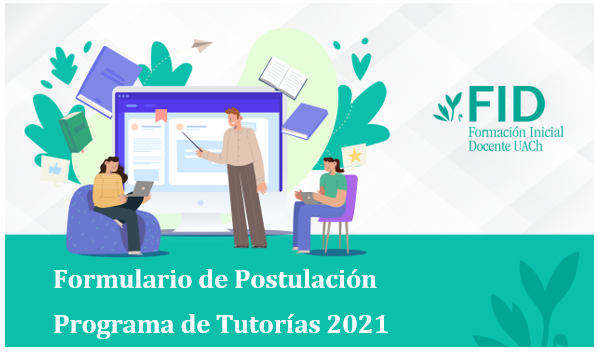 Estimado(a) estudianteEl presente formulario tiene como finalidad registrar su postulación al Programa de Tutorías, iniciativa desarrollada en el marco del Plan de Implementación de la Formación Inicial Docente de la Universidad Austral de Chile.Le recordamos que, además de este formulario, debe enviar su carta de interés al correo programasfid@uach.cl para completar su postulación.¡Muchas gracias por su participación!Nombre EstudianteRut Correo electrónico Carrera a la que perteneceMarque con una XPedagogía en Comunicación en Lengua InglesaPedagogía en Lenguaje y ComunicaciónPedagogía en Educación Física, Deportes y RecreaciónPedagogía en Historia y Ciencias SocialesPedagogía en Educación Parvularia Sede ValdiviaPedagogía en Educación Parvularia Sede Puerto MonttPedagogía en Educación Diferencial con menciónPedagogía en MatemáticasPedagogía en Educación Básica Sede Puerto MonttPedagogía en Educación Básica Campus PatagoniaPrograma de formación de profesores para enseñanza mediaPrograma de Formación de profesores para la educación Técnico-Profesional¿En qué área de seguimiento de tutoría le gustaría participar? (Puede seleccionar más de una opción)Marque con una X (puede marcar más de una opción)Apoyo y acompañamiento a estudiantes de 1er añoApoyo y acompañamiento a estudiantes provenientes de ingreso especialApoyo y acompañamiento a estudiantes con dificultades en asignaturas críticas